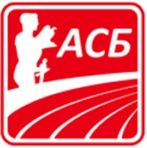    Atletski Savez BeogradaTrofej Beograda za mlađe juniore/ke REZULTATI TAKMIČENJA2021 JUN 13, NEDELJA400m prepone,   MEMORIJALNA TRKA “MIRKO PETREVSKI”100m (grupe)Ž16:30Red.br.Ime i PrezimeGod.KlubRezultatGrupa 1                                                                                                 Vet.       +0,7Grupa 1                                                                                                 Vet.       +0,7Grupa 1                                                                                                 Vet.       +0,7Grupa 1                                                                                                 Vet.       +0,7Grupa 1                                                                                                 Vet.       +0,71ELENA SIMIĆ07TJB12,492VANJA DRČA04CZB12,513KSENIJA ZORANOVIĆ04CZB12,594LENA MILINKOVIĆ06CZB12,795LENA STOKIĆ05CZB12,866NAĐA ĐURĐEVIĆ04TJB13,40-NAĐA IVANKOVIĆ06TJBNZT-DARIA ŽIVKOVIĆ05KRUNSGrupa 2                                                                                                 Vet.       +1,8Grupa 2                                                                                                 Vet.       +1,8Grupa 2                                                                                                 Vet.       +1,8Grupa 2                                                                                                 Vet.       +1,8Grupa 2                                                                                                 Vet.       +1,81ANDREA PRVANOVIĆ06MLZ12,502TEODORA VRETA04BAK12,763MARIJA MIKANOVIĆ04VNS12,874NINA MAKSIĆ06MLZ12,885KATARINA ČUBRILO04VNS12,926UNA NEŠIĆ05BAK13,047KATARINA ĐURĐEVIĆ07CZB13,078DIJANA JOVIĆ05CZB14,05Grupa 3                                                                                                 Vet.       +1,8Grupa 3                                                                                                 Vet.       +1,8Grupa 3                                                                                                 Vet.       +1,8Grupa 3                                                                                                 Vet.       +1,8Grupa 3                                                                                                 Vet.       +1,81ANĐELA PAUNOVIĆ07MLZ12,812ANJA PAVIĆ05MLZ13,093HELENA OCOKOLJIĆ05CZB13,094JELENA TATIĆ05VNS13,23-DUNJA ČUGALJ                                                      TR 16.806MLZDSK-LEA DŽUNIĆ05TJBNS-IRINA JOVIĆ07TJBNS-ANDREA SIMIĆ07KRUNSGrupa 4                                                                                                 Vet.       +1,9Grupa 4                                                                                                 Vet.       +1,9Grupa 4                                                                                                 Vet.       +1,9Grupa 4                                                                                                 Vet.       +1,9Grupa 4                                                                                                 Vet.       +1,91VALENTINA REŽAK07MLZ13,252DOROTEJA PETKOVIĆ06CZB13,293ZONA PEJOVIĆ06TJB13,324UNA MRĐENOVIĆ05CZB13,365KATARINA JAHODA07MLZ13,436LJUBICA PAVLOVIĆ04CZB13,457NAĐA ISAKOVIĆ07CZB13,778KRISTINA NIKOLIĆ04MLZ13,96Grupa 5                                                                                                  Vet.       +1,6Grupa 5                                                                                                  Vet.       +1,6Grupa 5                                                                                                  Vet.       +1,6Grupa 5                                                                                                  Vet.       +1,6Grupa 5                                                                                                  Vet.       +1,61NAĐA MARINKOVIĆ07MLZ13,552ANĐELIJA DIMIĆ05CZB13,793MILENA PEČENKOVIĆ05TJB13,974ANĐELIJA ZLATAR07TJB13,98-JANA SAVIĆ05CZBNS-MAŠA ŠKOBIĆ05CZBNS-MIA DEVIT06TJBNS-NINA BOBIČIĆ04BAKNSGrupa 6                                                                                                   Vet.       +3,6Grupa 6                                                                                                   Vet.       +3,6Grupa 6                                                                                                   Vet.       +3,6Grupa 6                                                                                                   Vet.       +3,6Grupa 6                                                                                                   Vet.       +3,61ANJA PAVLOVIĆ06VVA13,022ANJA STOJKOVIĆ06PBG13,783KATJA GAJOVIĆ06CZB13,954JELISAVETA STOJANOV07MLZ14,175ANA AĆIMOVIĆ07PBG14,326JELENA BUBANIĆ05PBG15,97-NINA MAGLIĆ07PBGNS-NIKOLIJA PETRONIJEVIĆ04CZBNSGrupa 7                                                                                                 Vet.       +0,8Grupa 7                                                                                                 Vet.       +0,8Grupa 7                                                                                                 Vet.       +0,8Grupa 7                                                                                                 Vet.       +0,8Grupa 7                                                                                                 Vet.       +0,81JOVANA MILOŠEVIĆ05CZB12,692LARA SKULIĆ07BAK13,433ŽENJA TIMOFEJEV06CZB14,324ALEKSANDRA STEVANOVIĆ05CZB14,485TIJANA VARGA05ESP14,52-TEODORA MATEIĆ05CZBNS-ALEKSANDRA NIKOLIĆ05CZBNS-VIŠNJA MITROVIĆ06PBGNS100m UKUPAN PLASMANŽRezultatBodoviRed. brojIme i prezimeGod.1ELENA SIMIĆ07TJB12.491002ANDREA PRVANOVIĆ06MLZ12.50803VANJA DRČA04CZB12.51604KSENIJA ZORANOVIĆ04CZB12.59505JOVANA MILOŠEVIĆ05CZB12.69406TEODORA VRETA04BAK12.76307LENA MILINKOVIĆ06CZB12.798ANĐELA PAUNOVIĆ07MLZ12.819LENA STOKIĆ05CZB12.8610MARIJA MIKANOVIĆ04VNS12.8711NINA MAKSIĆ06MLZ12.8812KATARINA ČABRILO04VNS12.9213ANJA PAVLOVIĆ06VVA13.0214UNA NEŠIĆ05BAK13.0415KATARINA ĐURĐEVIĆ07CZB13.0716ANJA PAVIĆ05MLZ13.0917HELENA OCOKOLJIĆ05CZB13.0918JELENA TATIĆ05VNS13.2319VALENTINA REŽAK07MLZ13.2520DOROTEJA PETKOVIĆ06CZB13.2921ZONA PEJOVIĆ06TJB13.3222UNA MRĐENOVIĆ05CZB13.3623NAĐA ĐURĐEVIĆ04TJB13.4024KATARINA JAHODA07MLZ13.4325LJUBICA PAVLOVIĆ04CZB13.4526NAĐA MARINKOVIĆ07MLZ13.5527NAĐA ISAKOVIĆ07CZB13.7728ANJA STOJKOVIĆ06PBG13.7829ANĐELIJA DIMIĆ05CZB13.7930KATJA GAJOVIĆ06CZB13.9531KRISTINA NIKOLIĆ04MLZ13.9632MILENA PEČENKOVIĆ05TJB13.9733ANĐELIJA ZLATAR07TJB13.9834DIJANA JOVIĆ05CZB14.0535JELISAVETA STOJANOV07MLZ14.1736ANA AĆIMOVIĆ07PBG14.3237ŽENJA TIMOFEJEV06CZB14.3238TIJANA VARGA05ESP14.5239JELENA BUBANIĆ05PBG15.9740NAĐA IVANKOVIĆ06TJBNZT41DUNJA ČUGALJ06MLZDSK100m (grupe)M17:05Red.br.Ime i PrezimeGod.KlubRezultatGrupa 1                                                                                                 Vet.        +1,6Grupa 1                                                                                                 Vet.        +1,6Grupa 1                                                                                                 Vet.        +1,6Grupa 1                                                                                                 Vet.        +1,6Grupa 1                                                                                                 Vet.        +1,61PETAR MILOSEVIĆ05POŽ11,612MATEJA SANDIĆ04CZB11,533MILOŠ NISIĆ05TJB11,394FILIP STOJANOVSKI04BAK11,155ALEKSANDAR MIĆIĆ04CZB11,116ALEKSANDAR KAMALJEVIĆ04CZB11,707MIHAJLO KIŠ06CZB11,618ALEKSA KANGRGA05TJB12,27Grupa 2                                                                                                 Vet.        +1,7Grupa 2                                                                                                 Vet.        +1,7Grupa 2                                                                                                 Vet.        +1,7Grupa 2                                                                                                 Vet.        +1,7Grupa 2                                                                                                 Vet.        +1,71DARKO PAVLOVIĆ05CZB12,252LUKA LAZAREVIĆ05TJB12,383VUK STANIMIROVIĆ06BAK11,714KOSTA JEVREMOVIĆ04KRUNS5UROŠ IGIĆ05TJB12,156MARKO GOBELJIĆ04BAK12,007FILIP BABALJ07CZB13,148ANDREJ SKENDŽIĆ06NBG12,13Grupa 3                                                                                                 Vet.        +0,7Grupa 3                                                                                                 Vet.        +0,7Grupa 3                                                                                                 Vet.        +0,7Grupa 3                                                                                                 Vet.        +0,7Grupa 3                                                                                                 Vet.        +0,71VIKTOR STAŠEVIĆ07MLZNS2NIKOLA MILOSAVLJEVIĆ05BAK12,933ALEKSA MARILOVIĆ07BAK13,314MARKO MLADENOVSKI07ATV12,615LUKA MARKOVIĆ06TJB12,506DUŠAN KNEŽEVIĆ07ATV12,937SAVA MAJSKI06MLZ14,348STRAHINJA NEDIMOVIĆ                                     TR 16.807CZBDSKGrupa 4                                                                                                 Vet.        +0,4Grupa 4                                                                                                 Vet.        +0,4Grupa 4                                                                                                 Vet.        +0,4Grupa 4                                                                                                 Vet.        +0,4Grupa 4                                                                                                 Vet.        +0,42LAZAR MOLNAR07BAKNS3DAMJAN JOVANOVIĆ06ESP11,824PAVLE DŽODAN06PBG14,235BOJAN MILENKOVIĆ07PBG14,346UROŠ MARJANOVIĆ06BAK13,997TIMOTIJE DUMBELOVIĆ06BAK13,40DAVID NIKOLIĆ07PBG12,66100m UKUPAN PLASMANMRezultatBodoviRed. brojIme i prezimeGod.1ALEKSANDAR MIĆIĆ04CZB11.111002FILIP STOJANOVSKI04BAK11.15803MILOS NISIĆ05TJB11.39604MATEJA SANDIĆ04CZB11.53505PETAR MILOSEVIC05POŽ11.61-6MIHAJLO KIŠ06CZB11.61407ALEKSANDAR KAMALJEVIĆ04CZB11.70308VUK STANIMIROVIĆ06BAK11.719DAMJAN JOVANOVIĆ06ESP11.8110MARKO GOBELJIĆ04BAK12.0011ANDREJ SKENDŽIĆ06NBG12.1312UROŠ IGIĆ05TJB12.1513DARKO PAVLOVIĆ05CZB12.2514ALEKSA KANGRGA05TJB12.2715LUKA LAZAREVIĆ05TJB12.3816LUKA MARKOVIĆ06TJB12.5017MARKO MLADENOVSKI07ATV12.6118DAVID NIKOLIĆ07PBG12.6619DUŠAN KNEŽEVIĆ07ATV12.9320NIKOLA MILOSAVLJEVIĆ05BAK12.9321FILIP BABALJ07CZB13.1422ALEKSA MARILOVIĆ07BAK13.3123TIMOTIJE DUMBELOVIĆ06BAK13.4024UROŠ MARJANOVIĆ06BAK13.9925PAVLE DŽODAN06PBG14.2326SAVA MAJSKI06MLZ14.3427BOJAN MILENKOVIC07PBG14.3430STRAHINJA NEDIMOVIĆ07CZBDSK    TR 16.8400m (grupe)Ž17:25Red.br.Ime i PrezimeGod.KlubRezultatGrupa 1Grupa 1Grupa 1Grupa 1Grupa 11LARA POLAK04BAK57,792OLGA STANKOVIĆ06MLZ59,303NAĐA ISAKOVIĆ07CZB1:03,104MILENA MILANOVIĆ05POŽ1:03,445MILENA PETROVIĆ04CZB1:05,44-ELENA SIMIĆ07TJBNZTGrupa 2Grupa 2Grupa 2Grupa 2Grupa 21MILENA PEČENKOVIĆ05TJB1:07,062IRENA STOŠIĆ05LAZ1:10,073ANĐELIJA ZLATAR07TJB1:08,88-ZONA PEJOVIĆ06TJBNZT-MIA DEVIT06TJBNS-SARA FILIPIN05CZBNSGrupa 3Grupa 3Grupa 3Grupa 3Grupa 31ЈOVANA MILOŠEVIĆ05CZB59,192IVA VASIĆ07LAZ1:08,063ANĐELA VASIĆ07KOŠ1:08,554SOFIJA JANJIĆ07KOŠ1:09,81-ANJA DORČIĆ07KOŠNZT400m  UKUPAN PLASMANŽRezultatBodoviRed. brojIme i prezimeGod.1LARA POLAK04BAK57.791002JOVANA MILOŠEVIĆ05CZB59.19803OLGA STANKOVIĆ06MLZ59.30604NAĐA ISAKOVIĆ07CZB1:03.10505MILENA MILANOVIĆ05POŽ1:03.44-6MILENA PETROVIĆ04CZB1:05.44407MILENA PEČENKOVIĆ05TJB1:07.06308IVA VASIĆ07LAZ1:08.069ANĐELA VASIĆ07KOŠ1:08.5510ANĐELIJA ZLATAR07TJB1:08.8811SOFIJA JANJIĆ07KOŠ1:09.8112IRENA STOŠIĆ05LAZ1:10.0713ELENA SIMIĆ07TJBNZT14ZONA PEJOVIĆ06TJBNZT15ANJA DORČIĆ07KOŠNZT400m (grupe)M17:40Red.br.Ime i PrezimeGod.KlubRezultatGrupa 1Grupa 1Grupa 1Grupa 1Grupa 11MILOŠ NISIĆ05TJB51,792MIHAJLO KIŠ06CZB54,213LUKA MARKOVIĆ06TJB55,664LUKA LAZAREVIĆ05TJB58,005VUKAŠIN NEDIMOVIĆ04CZB1:00,196PAVLE MITROVIĆ07ESP1:01,70Grupa 2Grupa 2Grupa 2Grupa 2Grupa 21UROŠ IGIĆ05TJB56,812MARKO MLADENOVSKI07ATV59,843NIKOLA ARSENIJEVIĆ06LAZ1:00,164ALEKSA KANGRGA05TJB1:01,61-SAVA MAJSKI06MLZNZT-VIKTOR STAŠEVIĆ07MLZNS400m  UKUPAN PLASMANMRezultatBodoviRed. brojIme i prezimeGod.1MILOŠ NISIĆ05TJB51.791002MIHAJLO KIŠ06CZB54.21803LUKA MARKOVIĆ06TJB55.66604UROŠ IGIĆ05TJB56.81505LUKA LAZAREVIĆ05TJB58.00406MARKO MLADENOVSKI07ATV59.84-7NIKOLA ARSENIJEVIĆ06LAZ1:00.16308VUKAŠIN NEDIMOVIĆ04CZB1:00.199ALEKSA KANGRGA05TJB1:01.6110PAVLE MITROVIC07ESP1:01.70-SAVA MAJSKI06MLZNZT100m prepone (grupe)Ž16:00Red.br.Ime i PrezimeGod.KlubRezultatGrupa 1                                                                                                 Vet.        +0,7Grupa 1                                                                                                 Vet.        +0,7Grupa 1                                                                                                 Vet.        +0,7Grupa 1                                                                                                 Vet.        +0,7Grupa 1                                                                                                 Vet.        +0,71VANJA DRČA04CZB14,692MILANA OPAČIĆ05VNS14,8823ANDREA PRVANOVIĆ06MLZ14,8854DOROTEJA PETKOVIĆ06CZB14,905LJUBICA PAVLOVIĆ04CZB15,376NAĐA NEGIĆ04CZB15,83-MILICA SLAVKOVIĆ04KRUNSGrupa 2                                                                                                 Vet.        +1,5Grupa 2                                                                                                 Vet.        +1,5Grupa 2                                                                                                 Vet.        +1,5Grupa 2                                                                                                 Vet.        +1,5Grupa 2                                                                                                 Vet.        +1,51TEODORA VRETA04BAK15,332MARIJA MIKANOVIĆ04VNS15,68-DIJANA JOVIĆ05CZBNZT-ANĐELA KONDIĆ04CZBNS100m prepone UKUPAN PLASMANŽRezultatBodoviRed. brojIme i prezimeGod.1VANJA DRČA04CZB14.691002MILANA OPAČIĆ05VNS14.882-3ANDREA PRVANOVIĆ06MLZ14.885804DOROTEJA PETKOVIĆ06CZB14.90605TEODORA VRETA04BAK15.33506LJUBICA PAVLOVIĆ04CZB15.37407MARIJA MIKANOVIĆ04VNS15.68-8NAĐA NEGIĆ04CZB15.83309DIJANA JOVIĆ05CZBNZT110m prepone MRezultatBodoviRed. brojIme i prezimeGod.   Vet.         +0,11STRAHINJA RADAKOVIĆ04VNS14.37-2MATEJA SANDIĆ04CZB14.811003PETAR ANDROVIĆ04CZB15.22804FILIP STOJANOVSKI04BAK16.05605MILOŠ SPASOJEVIĆ05MLZ16.95506UROŠ MARJANOVIĆ06BAK19.62407FILIP BOGNER04MLZ20.94308ARSENIJE STOJANOV05MLZ23.08400m prepone (grupe)Ž19:00Red.br.Ime i PrezimeGod.KlubRezultatGrupa 1Grupa 1Grupa 1Grupa 1Grupa 11NINA MARINKOVIĆ05BAK1:06,302ANĐELA KONDIĆ04CZB1:10,283NAĐA NEGIĆ04CZB1:10,314ANJA PAVIĆ05MLZ1:17,805KRISTINA NIKOLIĆ04MLZ1:17,82Grupa 2Grupa 2Grupa 2Grupa 2Grupa 21DUŠICA VUČKOVIĆ04KOŠ1:12,942KATARINA MILENKOVIĆ05SUR1:16,163JANA ŠAPIĆ05BAK1:17,46400m prepone UKUPAN PLASMANŽRezultatBodoviRed. brojIme i prezimeGod.1NINA MARINKOVIĆ05BAK1:06.302ANĐELA KONDIĆ04CZB1:10.283NAĐA NEGIĆ04CZB1:10.314DUŠICA VUČKOVIĆ04KOŠ1:12.945KATARINA MILENKOVIĆ05SUR1:16.166JANA ŠAPIĆ05BAK1:17.467ANJA PAVIĆ05MLZ1:17.808KRISTINA NIKOLIĆ04MLZ1:17.82400m prepone (grupe)M19:15Red.br.Ime i PrezimeGod.KlubRezultatGrupa 1Grupa 1Grupa 1Grupa 1Grupa 11BALŠA MILIĆ05BAK57,162TEODOR PANIĆ04VNS59,273JOVAN KOJADINOVIĆ04VNS1:04,714FILIP BOGNER04MLZ1:11,86Grupa 2Grupa 2Grupa 2Grupa 2Grupa 21ALEKSANDAR NEGOVANOVIĆ05MSO1:00,112DAMJAN JELIĆ07MLZ1:06,333PAVLE MITROVIĆ07ESP1:07,10400m prepone UKUPAN PLASMANMRezultatBodoviRed. brojIme i prezimeGod.1BALŠA MILIĆ05BAK57.161002TEODOR PANIĆ04VNS59.27-3ALEKSANDAR NEGOVANOVIĆ05MSO1:00.11-4JOVAN KOJADINOVIĆ04VNS1:04.71-5DAMJAN JELIĆ07MLZ1:06.33806PAVLE MITROVIC07ESP1:07.10-7FILIP BOGNER04MLZ1:11.8660800m (grupe)Ž17:50Red.br.Ime i PrezimeGod.KlubRezultatGrupa 1Grupa 1Grupa 1Grupa 1Grupa 11SAIMA MURIĆ06NOP2:12,652SANJA MARIĆ06DIP2:13,333MAŠA RAJIĆ07POŽ2:24,184ALEKSANDRA TODOROVIĆ04LAZ2:29,995MILICA TOMAŠEVIĆ04CZB2:34,376DANICA STOJKOVIC07POŽ2:53,73-MILICA PILIPOVIĆ05MLZNZTGrupa 2Grupa 2Grupa 2Grupa 2Grupa 21ANASTASIJA LJUBENOVIĆ05KOŠ2:44,872ANA TODOROVIĆ04BAK2:56,573TEODORA STOJANOVIĆ05BAK3:04,73-JELENA PEČENKOVIĆ05TJBNZT-TEODORA LAZOVIĆ05BAKNS800m  UKUPAN PLASMANŽRezultatBodoviRed. brojIme i prezimeGod.1SAIMA MURIĆ06NOP2:12.65-2SANJA MARIĆ06DIP2:13.33-3MAŠA RAJIĆ07POŽ2:24.184ALEKSANDRA TODOROVIĆ04LAZ2:29.991005MILICA TOMAŠEVIĆ04CZB2:34.37806ANASTASIJA LJUBENOVIĆ05KOŠ2:44.87607DANICA STOJKOVIC07POŽ2:53.73-8ANA TODOROVIĆ04BAK2:56.57509TEODORA STOJANOVIĆ05BAK3:04.7340-MILICA PILIPOVIĆ05MLZNZT-JELENA PEČENKOVIĆ05TJBNZT800m (grupe)M18:00Red.br.Ime i PrezimeGod.KlubRezultatGrupa 1Grupa 1Grupa 1Grupa 1Grupa 11MILOŠ MAKSIMOVIĆ05MSO2:02,472STRAHINJA STEVŠIĆ04DIP2:05,733ALEKSA ROKSANDIĆ04MSO2:09,974JAHJA ZUKORLIĆ06NOP2:13,555STEFAN ROGIĆ04OAK2:14,946SAMED HADŽIĆ07NOP2:16,22-VELJKO DOM05POŽNZT-KABIR ZILJKIĆ                                                  TR 17.506NOPDSK-MATEJA STEVIĆ05KRUNSGrupa 2Grupa 2Grupa 2Grupa 2Grupa 21JOVAN DOBROSAVLJEVIĆ07TJB2:12,282ANDREJA BOŽANIĆ 04DIP2:13,313NIKOLA ĐUKIĆ05VVA2:15,454LAZAR TOFILOVIĆ05OAK2:22,,225MARKO PETROVIĆ06CZB2:36,906LUKA NOVO STANIŠIĆ06LAZ2:42,34-ARSENIJE STOJANOV                                     TR 17.505MLZDSK-VELJKO ŠUTOVIĆ04NBGNS800m  UKUPAN PLASMANMRezultatBodoviRed. brojIme i prezimeGod.1MILOŠ MAKSIMOVIĆ05MSO2:02.47-2STRAHINJA STEVŠIĆ04DIP2:05.73-3ALEKSA ROKSANDIĆ04MSO2:09.97-4STEFAN ROGIĆ04OAK2:11.941005JOVAN DOBROSAVLJEVIĆ07TJB2:12.28806ANDREJA BOŽANIĆ04DIP2:13.31-7JAHJA ZUKORLIĆ06NOP2:13.55-8NIKOLA ĐUKIĆ05VVA2:15.45-9SAMED HADŽIĆ07NOP2:16.22-10LAZAR TOFILOVIĆ05OAK2:22.226011MARKO PETROVIĆ06CZB2:36.905012LUKA NOVO STANIŠIĆ06LAZ2:42.344013VELJKO DOM05POŽNZT15KABIR ZILJKIĆ06NOPDSK16ARSENIJE STOJANOV05MLZDSK3000m ŽRezultatBodoviRed. brojIme i prezimeGod.1MEJRA MEHMEDOVIĆ06NOP10:34.11-2JANJA RANĐELOVIĆ07POŽ10:57.17-3MINA BELAĆEVIĆ07LAZ11:13.721004KATARINA ROGOŽARSKI05POŽ11:26.22-5ENA BELAĆEVIĆ07LAZ11:30.97806KRISTINA STOJANOVIĆ04POŽ11:32.58-7ANJA PAVLOVIĆ06MLZ12:51.91608TEODORA STAJIĆ05KOŠ12:59.8250-MILICA ĐURAŠKOVIĆ04NBGNZT3000m ()MRezultatBodoviRed. brojIme i prezimeGod.1ANDREJ JOKSIMOVIĆ04SSM9:45.37-2NIKOLA SAVIĆ05POŽ10:34.75-3MILAN MARKOVIĆ06TJB11:05.401004ANDREJ DAMNJANOVIĆ06KOŠ11:15.92805ANTONIO DAMNJANOVIĆ07KOŠ11:34.9060skok u dalj MRezultat / Vet.BodoviRed. brojIme i prezimeGod.1ALEKSANDAR MIĆIĆ04CZB6.76            +1,11002MARKO BRAJOVIĆ04NBG6.59            +1,5803STRAHINJA RADOJEVIĆ04VNS6.37            +1,5-4VUK VUČUR04NBG6.19            +2,0605MIHAJLO CRNOGLAVAC04BAK6.02            +1,8506PETAR ANDROVIĆ04CZB5.94            +1,7407VANJA BUTKOVIĆ06BAK5.77            +1,3308LJUBOMIR FILIPOVIĆ04CZB5,64            +1,69LUKA BOŠKOVIĆ06TJB5.34            +3,25,05              +1,810MILOŠ SPASOJEVIĆ05MLZ5.31            +3,9-                      -11RELJA ŠEVARLIĆ07MLZ5.12            +1,5skok u dalj ŽRezultat / Vet.BodoviRed. brojIme i prezimeGod.1NATALIJA DRAGOJEVIĆ05BAK5.60           +3,25,56             +1,71002MARIJA NISIĆ07TJB5.50           +0,7803KALINA BLAGOJEVIĆ04VNS5.40           +2,35,06             +1,0-4LJILJANA ANIČIĆ07MLZ5.39           +4,35,29             +1,9605MILANA SIMIĆ05SSM5.37           +3,95,32             +0,3-6JOVANA MIĆIĆ05CZB5.35           +2,25,30             +1,5507KATARINA ĐURĐEVIĆ07CZB5.20           +0,7408ALEKSANDRIJA MITROVIĆ04NBG5.14           +1,2309VALENTINA REŽAK07MLZ5.07           +3,54,72             +0,910MILANA OPAČIĆ05VNS4.93           +0,311STELA ĆUK07TJB4.67           +0,912NAĐA MARINKOVIĆ07MLZ4.63           +1,813SARA JOČIĆ06MLZ4.61             0,014TAMARA IVKOVIĆ06CZB4.54           +3,24,33             +0,518TIJANA VARGA05ESP3,62           +0,815ANJA MARIĆ05DIPNS16NAĐA IMŠIR06MLZNS17HELENA OCOKOLJIĆ05CZBNSskok uvis ŽRezultatBodoviRed. brojIme i prezimeGod.1STELA ĆUK07TJB1611002ALEKSANDRIJA MITROVIĆ04NBG158702MIRA VUKMIROVIĆ05CZB158704IRINA JOVIĆ07TJBNOR5NATALIJA VOJINOVIĆ07KRUNORskok uvisMRezultatBodoviRed. brojIme i prezimeGod.1ANDREJ STIJELJA05NBG1701002LUKA BOŠKOVIĆ06TJB160803JOVAN MILJKOVIĆ06TJB155604DAMJAN JELIĆ07MLZ155505DUŠAN KNEŽEVIĆ07ATV140-6MARKO MILAKOVIĆ04MLZNSbacanje kugle MRezultatBodoviRed. brojIme i prezimeGod.1LUKA TOMIĆ07MLZ13.191002ILIJA RADOJČIĆ05NBG12.26803MARKO BRAJOVIĆ04NBG11.91604MIHAJLO PEJOVSKI07SUR10.24505MARKO VUČELIĆ04TJB9.14406MARKO MILAKOVIĆ04MLZNS7SINIŠA DRLJAČA04SSMNSbacanje kugleŽRezultatBodoviRed. brojIme i prezimeGod.1ANDJELA OBRADOVIĆ05SLČ14.08-2ALEKSANDRA OBRADOVIĆ06SLČ10.63-3NAĐA IVANKOVIĆ06TJB9.841004ŽELJANA POKRAJAC06TJB9.64805JELENA KOLETIĆ04MLZ9.60606NAĐA ĐURĐEVIĆ04TJB8.72507TAMARA MARTINOVIĆ04CZB7.84408TEODORA ČVOROVIĆ04MLZ6.51309JELISAVETA STOJANOV07MLZ5.9510ALEKSANDRA STEFANOVIĆ05CZBNS11MILICA STOJKOV05TJBNORbacanje koplja ŽRezultatBodoviRed. brojIme i prezimeGod.1MIRJAM MAJOROŠ05SEN39,01-2VIRAG BAČI05SEN38,81-3TEODORA SAMAC05SSM38,64-4TAMARA IVKOVIĆ06CZB33,751005SELENA ŠĆEKIĆ05CJB27,87806JOVANA ĐUROVIĆ06BAK27,12607MILICA STOJKOV05TJB24,95508ŽELJANA POKRAJAC06TJB24,92409TAMARA MARTINOVIĆ04CZB24,103010SARA JOČIĆ06MLZ22,7911TEODORA ČVOROVIĆ04MLZ19,2912ALEKSANDRA OBRADOVIĆ06SLČ18,3313NAĐA IMŠIR06MLZ17,19-LANA CVETKOSKI05DIPNSbacanje koplja MRezultatBodoviRed. brojIme i prezimeGod.1ILIJA RADOJČIĆ05NBG48.111002DAMJAN JOVANOVIĆ06ESP44.48-3SINIŠA DRLJAČA04SSM41.40-4LUKA TOMIĆ07MLZ39.96805JOVAN MILJKOVIĆ06TJB34.32606PAVLE DŽODAN06PBG33.52507VUK VUČUR04NBG33.41408BRANKO POKRAJAC07TJB31.34309RELJA ŠEVARLIĆ07MLZ23.9210LUKA BRADAŠEVIĆ06TJBNS